Домашнее задание от 4.04.24.Для групп В, Г. 11.04.24. – нотный диктант по первой, второй и малой октаве. Повторяйте все пройденные ноты, готовьтесь к нотному диктанту. "Тон и полутон" (повторение).  Кто не распечатал, пожалуйста, распечатайте клавиатуру и выполняйте на ней упражнение с тонами и полутонами. Нужно играть по белым клавишам ТОН и ПОЛУТОН в пределах одной октавы, произнося вслух название расстояния (тон / полутон). Также у кого дома имеется инструмент ф-но (синтезатор), обязательно тренируйтесь играть на инструменте это же упражнение в пределах первой октавы. Читать ритм, выучить наизусть. Близится конец учебного года, мы начинаем подготовку к итоговую уроку по сольфеджио (вступительный экзамен). На этом испытании обязательным к выполнению будет задание, связанное с чтением ритма. Оценивается:качество исполнения ритма (правильные длительности, координация рук и ног, единый темп);уверенность. Поэтому подготовьте к следующему уроку наизусть качественное чтение двух ритмических рисунков (вслух с ритмослогами):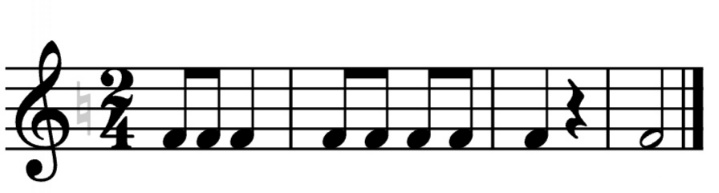 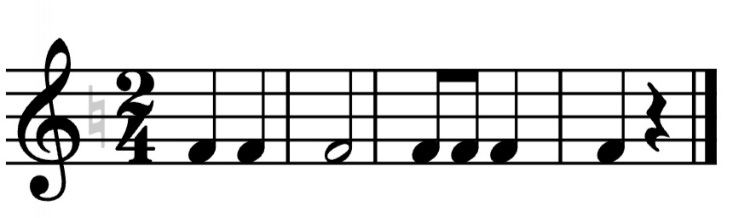 